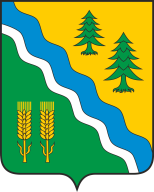 АДМИНИСТРАЦИЯ КРИВОШЕИНСКОГО РАЙОНАПОСТАНОВЛЕНИЕ 26.08.2022                                                                                     				         № 610                                       с. КривошеиноТомской областиОб установлении публичного сервитута         Рассмотрев поступившее ходатайство (исх. 07/013-14276 от 23.05.2022г.,                            вх. № 01-01-2100/22-0 от 29.06.2022г.) Публичного акционерного общества «Газпром» (ПАО «Газпром») (ОГРН 1027700070518, ИНН 773605003, юридический адрес: 197229, г. Санкт-Петербург, вн. тер. г. муниципальный округ Лахта-Ольгино, пр-кт Лахтинский, д.2 кв.3 стр.1. Почтовый адрес: 196210, г. Санкт-Петербург, ул. Стартовая, д.6, литер д), руководствуясь пунктом 1 статьи 39.37 Земельного кодекса Российской Федерации           ПОСТАНОВЛЯЮ:Установить в интересах ПАО Газпром публичный сервитут в отношении земельных участков, расположенных на территории муниципального образования Кривошеинский район Томской области, в целях размещения (строительства) линейного объекта «Дооснащение ИТСО КС Томского ЛПУ МГ и Юргинского ЛПУ МГ».Перечень кадастровых номеров земельных участков и кадастровых кварталов, в отношении которых испрашивается публичный сервитут:70:09:0100026:766 – Российская Федерация, Томская область, Кривошеинский район, Иштанское сельское поселение;70:09:0100026:680 – Томская область, Кривошеинский район, Кривошеинское лесничество;70:09:0100026 – кадастровый квартал.Утвердить границы публичного сервитута, указанного в пункте 1 настоящего постановления, согласно графическому описанию местоположения границ публичного сервитута и сведений о местоположении границ (координат), приведенных в приложении к настоящему постановлению.Установить срок действия публичного сервитута – 10 лет.Устанавливаемый публичный сервитут является безвозмездным.Срок, в течение которого в соответствии с расчетом заявителя использование земельного участка (его части) и (или) расположенного на нем объекта недвижимости в соответствии с их разрешенным использованием будет в соответствии с подпунктом 4 пункта 1 статьи 39.41 Земельного кодекса Российской Федерации невозможно или существенно затруднено, составляет 1 год.ПАО «Газпром» обязано привести земельные участки в состояние, пригодное для его использования в соответствии с разрешенным использованием, в срок не позднее чем три месяца после завершения строительства, капитального или текущего ремонта, реконструкции, эксплуатации, консервации, сноса инженерного сооружения, для размещения которого был установлен публичный сервитут.Главному специалисту по земельным вопросам (А.Л. Петроченко) опубликовать настоящее постановление на официальном сайте муниципального образования Кривошеинский район Томской области в информационно-телекоммуникационной сети «Интернет» http://kradm.tomsk.ru и в официальном печатном издании – газете «Районные Вести».Главному специалисту по земельным вопросам (А.Л. Петроченко) в течение пяти рабочих дней с даты принятия направить копию данного постановления в Управление Федеральной службы государственной регистрации, кадастра и картографии по Томской области.Настоящее постановление вступает в силу с даты его официального опубликования.Контроль за исполнением настоящего постановления возложить на заместителя Главы Кривошеинского района по социально-экономическим вопросам.Глава Кривошеинского района 							           А.Н. КоломинПетроченко Александр Леонидович (8-38-251) 2-11-81Прокуратура, Росреестр, Заявитель, Петроченко